Thông tin chi tiết kế hoạch lựa chọn nhà thầu Top of FormBottom of Form[Số gói thầu : 1] 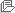 Top of FormBottom of FormTrang chủXây dựng và phát triển bởi Bộ Kế hoạch và Đầu tưSố KHLCNT 20210637297 - 00Loại thông báo Thông báo thựcHình thức thông báo Đăng lần đầuTên KHLCNT Cung cấp dịch vụ vận tải hàng hóa đặc biệt phục vụ kế hoạch sản xuất năm 2021Bên mời thầu Nhà máy In tiền Quốc giaPhân loại Hoạt động chi thường xuyênPhạm vi điểu chỉnh Trong phạm vi điều chỉnh của luật đấu thầu Ngày phê duyệt KHLCNT 11/06/2021Số QĐ phê duyệt KHLCNT Quyết định phê duyệt Kế hoạch lựa chọn nhà thầu số 230/QĐ-NMI/HĐTV ngày 11/6/2021 của Chủ tịch Hội đồng thành viên Nhà máy In tiền Quốc giaGiá dự toán 767.356.000 VNDNgày đăng tải 11/06/2021STTLĩnh vực LCNTTên gói thầuGiá gói thầu (VND)Chi tiết nguồn vốnHình thức LCNTPhương thức LCNTThời gian bắt đầu tổ chức LCNTLoại hợp đồngThời gian thực hiện hợp đồngĐịa điểm thực hiện gói thầuSố TBMT/TBMST đã tạo1Phi tư vấnCung cấp dịch vụ vận tải hàng hóa đặc biệt năm 2021767.356.000 Vốn sản xuất kinh doanh Nhà máy In tiền Quốc giaĐấu thầu rộng rãi, trong nước không sơ tuyển, qua mạngMột giai đoạn một túi hồ sơTháng 6 Năm 2021Theo đơn giá cố định365 NgàyThành phố Hà NộiQuyết định phê duyệt   QD 230 - 2021.pdf 